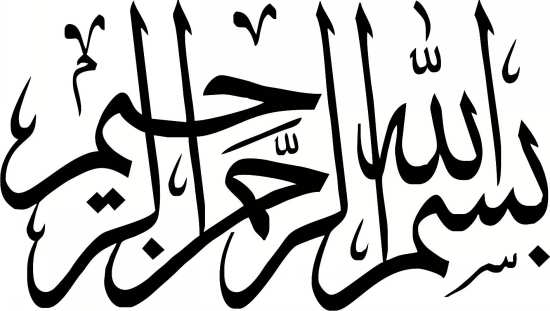 گزارش عملکرد مدیریت  امور اداری و پشتیبانی دانشگاه ایلام در شش ماهه اول سال 1399ملاحظاتفعالیت ها و اقدامات ردیفبرنامه‌ریزی و شیفت‌بندی واحدهای زیرمجموعه در ایام تعطیلات 1پیگیری و انجام امورات مربوط به مجتمع‌های  فرهنگی2تهیه و توزیع اقلام بهداشتی بین کارکنان3 نظارت و پشتیبانی از جلسات  و برنامه‌های واحدهای مختلف دانشگاه4بازدید مداوم از واحدهای دانشگاه و تذکرات لازم در خصوص رعایت پروتکل‌های بهداشتی5پشتیبانی برنامه سفرهای مهمانان داخل و خارجی دانشگاه6 آماده سازی و بهسازی ساختمان شهید کشوری جهت بازدید معاونت فن آوری رییس جمهور7 نظارت مستمر بر واحدهای زیر مجموعه حوزه معاونت پشتیبانی و منابع انسانی8پیگیری مفاد تفاهم نامه فی مابین شهرداری و دانشگاه ایلام9پشتیبانی و نظارت کامل در امر برگزاری آزمون ها و ضدعفونی و سم پاشی تمامی حوزه های برگزاری آزمون10ساخت و نصب 8 عدد آلاچیق در محوطه دانشگاه11ساخت و نصب 2 عدد پل عابر در محوطه دانشگاه12جمع آوری اقلام مازاد بر نیاز و مستهلک واحدهای مختلف جهت انجام مزایده13بازدید از دانشکده و مزرعه آموزشی دهلران و مهران و چوار14تشکیل جلسه با شهرداری چوار در خصوص ساماندهی مزرعه آموزشی15خرید یک دستگاه حاشیه زن و یک دستگاه اره برقی جهت فضای سبز16 خرید دستگاه کاتر برش آسفالت و بتن17راه اندازی کارگاه جوشکاری جهت انجام امورات دانشگاه به منظور کاهش هزینه18 ترمیم و فضاسازی کلینیک دامپزشکی19ترمیم و بازسازی دیوار مخازن گازوییل20 ساخت اتاق انباری جهت فضای سبز21خرید سطل آشغال و نصب تعدادی از آن ها در محوطه دانشگاه22 ساخت تابلو و نصب و کاشت درختان در  بوستان مرکزی بلوط23خرید کلیه امکانات و وسایل مورد نیاز جهت دانشکده های ادبیات،الهیات،علوم پایه،فنی و مهندسی و آموزشکده دهلران24خرید یک دستگاه الکترو پمپ شناور جهت چاه آب هفت چشمه25خرید 4 دستگاه پمپ جهت سیستم سرمایشی دانشکده علوم پایه26خرید یک دستگاه کنتور هوشمند جهت چاه آب هفت چشمه27گازکشی ساختمان بازسازی شده ورودی دانشگاه( خوابگاه شهید کشوری سابق)28نصب و راه اندازی درب سکوریت هوشمند جهت ساختمان بازسازی شده خرید،29خرید 40 عدد سطل زباله جدید جهت کمیته شهرداری30خرید یک دستگاه آب سرد کن جهت دانشکده فنی31خرید دستگاه هوشمند ضدعفونی کننده دست32خرید وسایل و امکانات ضدعفونی شامل ماسک، دستکش، کلر، آب ژاول، الکل، ژل ضدعفونی کننده، پمپ و33تهیه و تامین اقلام مورد نیاز و ضروری انبار مرکزی34خرید یک دستگاه تابلو برق جهت موتورخانه مرکزی35همکاری در تعویض و نصب شناور چاه آب هفت چشمه36همکاری در تعویض ترانس برق دانشکده فنی و مهندسی37خاکبرداری جهت فضای محوطه جدید دانشکده نفت و گاز  38همکاری با کمیته شهرداری در خصوص خرید لوازم مورد نیاز39خرید شیرآلات روشویی و دستشویی جهت تعدادی از سرویس های بهداشتی40تعویض تعدادی از  درب سرویس های بهداشتی ساختمان مرکزی 41پیگیری  قرارداد سرویس و نگهداری آسانسورهای ساختمان مرکزی ، دانشکده فنی ، دانشکده کشاورزی و بالابر سلف سرویس42همکاری در برگزاری  کنکورهای کارشناسی و کارشناسی ارشد و دکتری و آزمونهای استخدامی 43تعمیر و سرویس دستگاه ها و ماشین های اداری 44حمايت از واحدهاي تابعه دانشگاه شامل ( مجتمع های رفاهی تهران و شمال، آموزشکده کشاورزی دهلران ، مزرعه آموزشی مهران)از طريق پيگيري مداوم و تهیه تجهيزات و خدمات مورد نیاز45پرداخت هزینه سوخت ،تعویض روغن ،تعمیر موتور و انجام تعمیرات و رفع ایراد خودروهای دانشگاه46خرید نهال و کود و تعمیر ماشین آلات فضای سبز دانشگاه47تعمیر چیلر (سیستم خنک کننده ) ساختمان مرکزی48تهیه تدارکات و امکانات لازم جهت برگزاری جلسات و میهمانی ها دانشگاه49نظارت بر تکمیل اسناد مالی تنظیم شده توسط کارپردازان50انجام استعلام بهای خرید کالا پس از تأمین اعتباراز طریق سامانه ستاد51مدیریت بر انجام امور تشریفات و پذیرایی جلسات با هماهنگی حوزه ریاست و مدیریت امور اداری و پشتیبانی52پرداخت قبوض آب، برق و تلفن دانشگاه53235 حکمصدور حکم افزایش حقوقی سال 99 برای کارکنان رسمی، پیمانی و قراردادی54215 حکمصدور حکم ترفیع پایه استحقاقی کارکنان رسمی، پیمانی و قراردادی556 حکمصدور حکم اعمال مدرک (دیپلم، فوق دیپلم،لیسانس و فوق لیسانس) کارکنان561 حکمصدور حکم اعمال سنوات کارکنا ن رسمی ، پیمانی و قراردادی5712 حکمصدور حکم ارتقاء رتبه کارکنان رسمی بر اساس شیوه نامه ارتقاء مصوب سال 93581 حکمصدور حکم قطع و  برقراری اولاد( رسمی، پیمانی و قراردادی)59شش ماه اول سال 99ارائه گزارش کارکرد (حقوق ، ،مرخصی،و غیبت )60سال 99تهیه و تنظیم گزارش های آماری مورد نیاز واحد ها و مدیران61گزارش گیری اتوماسیونی ورود و خروج کارکنانگزارش گیری اتوماسیونی ورود و خروج کارکنان6210 مورداستعلام مدارک تحصیلی نیروهای رسمی و قراردادی جهت تأییدیه تحصیلی به دانشگاه های مربوطه63سال  99اجرای احکام موارد تأیید شده از طرف کمیته اجرایی اعضای غیر هیأت علمی طبق صورتجلسه کمیته اجرایی644 موردبرگزاری جلسات کمیته هیأت اجرایی65صدور حکم پایه تشویقی  مدیریتی کارکنان رسمی66انتقال و صدور حکم از دانشگاه به دستگاه دیگرو بلعکس672مورداحتساب سنوات خریدخدمت سربازی و صدور حکم  کارکنان681 حکمصدور حکم مأموربه خدمت کارکنان رسمی691 موردصدور حکم خروج از دانشگاه(انتقال دائم ،بازنشستگی و فوت )کارکنان رسمی و قراردادی70سال 99مکاتبه با سازمان بازنشستگی ایلام در راستای انجام امورات بازنشستگی کارکنان  71سال 99مکاتبه با سازمان تأمین اجتماعی و بازنشستگی جهت انتقال سنوات بیمه ای کارکنان و هیأت علمی726 موردمکاتبه با اداره مالی دانشگاه در مورد هزینه پاداش ازدواج و فوت کارکنان و هیأت علمی  73سال 99محاسبه مانده مرخصی کارکنان رسمی، پیمانی و قراردادی74448 حکم وشماره پاکنااجرای بخشنامه بند الف تبصره 21 قانون بودجه سال 1399 کل کشور و بند 2 ماده 4 ضوابط اجرایی قانون مذکور مبنی بر ثبت اطلاعات کلیه کارکنان (غیر هیأت علمی و هیأت علمی) در سامانه پایگاه اطلاعات اداری (پاکنا) و دریافت کد پاکنا751 موردصدور حکم انفصال دائم نیروی قراردادی7625 موردبررسی ارزیابی سالانه اعضای غیر هیأت علمی سال 98 و صدور احکام پایه تشویقی سالانه7735 موردصدور حکم ایثارگران تحت عنوان تفاوت ایثارگری طبق آیین نامه78497 موردانعقاد قرارداد بیمه عمر و حوادث کارکنان و هیأت علمی79سال99استعلام و تمدید بیمه نامه حوادث دانشجویی80سال99بیمه شخص ثالث و بدنه خودرو81سال99بیمه اماکن ورزشی ، آزمایشگاه ها و خوابگاه های دانشجویی، آسانسورهای دانشگاه821 موردقراداد با مرکز خرید البسه (مانتو سرای شهر ما)83سال 98 و 99استعلام و عقد قرارداد جدید بیمه درمان تکمیلی(بیمه سینا)84سال 98 و 99تمدید بیمه نامه آتش سوزی بخشی از ساختمان های دانشگاه85سال 99ثبت درخواست رزرو مهمانسراهای دانشگاه به کارکنان و هیأت علمی8620 موردمعرفی کارکنان به مراکز خرید طرف قرارداد با دانشگاه87سال 99عقد قرارداد با فروشگاه موبایل آینده و میلاد8815 موردپرداخت کمک هزینه ازدواج و فوت897موردمکاتبه و ارسال فرم های بیمه ای جهت اعضای هیأت علمی جدید در اسفند ماه90سال 99قرارداد با مرکزخرید : قلعه فرش ، مبل کلاسیک ، مانتوسرای 2020، فروشگاه اعتماد فرهنگیان ،فروشگاه ایران دوچرخ،پوشاک سناتور91سال 99قرارداد با موسسه خدمات مسافرتی الغدیر92ایجاد کارتابل اداری برای تعداد بیش از 100 نفر از اعضای شرکتی دانشگاه 93ایجاد سامانه حضور و غیاب برای کلیه نیروهای شرکتی94ایجاد کارتایل اداری برای اعضای هیات علمی جدید الورود95پشتیبانی و رفع مشکلات شبکه دولت 96به روز رسانی و رفع مشکلات سامانه اتوماسیون اداری 97ایجاد کارتابل و بروزرسانی برای کلیه انتصابات و تغیر پست های سازمانی پرسنل دانشگاه98پشتیبانی جلسات انلاین و فراهم کردن امکانات الکترونیکی 99پشتیبانی و رفع مشکلات سالن جلسات و برقراری ارتباطات تصویری 100نصب و راه اندازی چاپگرهای دچار مشکل مستقر در ساختمان مرکزی بیش از 10 مورد 101نصب تجهیزات سخت افزاری از قبیل اسکنر ، چاپگر ، وب کم 102بکاپ گیری وبروز رسانی از سامانه های مالی، حقوق و دستمزد و کارگزینی 103رفع مشکلات سیستم حضور و غیاب 104نصب ویندوز و نرم افزار های کاربردی سیستم های مستقر در ساختمان مرکزی  105راه اندازی سامانه میز خدمت حوزه مدیریت امور اداری و پشتیبانی106پشتیبانی از سامانه های اتوماسیون اداری ، حضور و غیاب ، مالی ، حقوق و دستمزد ، کارگزینی ،حکم کارگزینی ، فیش حقوقی ،حضور و غیاب ، انبار ، اموال ، تدارکات 107ایجاد کدینگ کالاهای جدید در سامانه خرید کالا 108ایجاد گردش کار  ماموریت ساعتی برای کلیه کارکنان 109همکاری با اساتید در جهت کلاسهای مجازی و جلسات آنلاین 110آبیاری روزانه چمن ها، درختان و گل های زینتی بصورت مستمر111آبیاری محوطه‌های فاقد لوله کشی با تانکر112چمن‌زنی با دستگاه‌‌های چمن زن کل چمن‌های محوطه دانشگاه، سرا های دانشجویی و کوی اساتید بطور مستمر113پرچین‌زنی و شکل‌دهی برگ نو و شمشاد‌های موجود در بلوارها و محوطه‌ها بطور دوره‌ای 114بذرگیری از گلهای فصلی زمستانه و تابستانه موجود در فضای سبز دانشگاه برای کاشت در سال بعد جهت تولید و تأمین گل های مورد نیاز دانشگاه115کاشت و پرورش انواع گل‌های فصلی در شاسی‌های گلخانه فضای سبز جهت تأمین بخشی از گل‌های مورد نیاز فضای سبز دانشگاه116پابیل باغچه های گل بمنظور آماده سازی جهت گلکاری با گل های فصلی تابستانه117گلکاری باغچه‌های گل محوطه دانشگاه با گل های فصلی118وجین باغچه گل های فصلی موجود در فضای سبز119وجین گل های رز اطراف چمن ها و باغچه ها120وجین گل های رز اطراف چمن ها و باغچه ها121خاک و کود دهی چمن‌های ضعیف و قدیمی122ایجاد حوضچه در اطراف درختان جهت آبیاری در فصل بهار و تابستان123حذف پاجوش و شاخه‌های خشک شده در طول بهار و تابستان124میوه‌گیری متناوب گل های رز‌ موجود در فضای سبز دانشگاه جهت ترغیب به گل دهی مداوم125قطع و جمع‌آوری درختان آسیب دیده در زمان وزش باد126هرس درختان محوطه خوابگاه دانش127سم پاشی تمام فضاهای بایر در فصل بهار به منظور از بین رفتن علف های هرز جهت جلوگیری از مشکلات علی الخصوص آتش سوزی128سم پاشی گل ها و گیاهان جهت مبارزه با آفات و بیماری ها129سم پاشی باغچه های گل و درختچه بمنظور از بین بردن علف های هرز دایمی در چند نوبت130علف‌تراشی اطراف درختان و فضاهایی که غیر قابل سم پاشی با علفکش هستند131پابیل تمام بلوارهای دانشگاه به منظور جلوگیری از رشد علفهای هرز132روتیواتور بلوارها و باغچه های فضای سبز به منظور حذف علف های هرز در چند نوبت درطول بهار133چاله کنی و کاشت درخت بلوط در بوستان بلوط دانشگاه134چاله کنی و کاشت درخت توت سفید در ضلع شمالی پارکینگ دانشکده نفت و گاز135اجرای لوله کشی آبیاری قطره ای برخی از بلوار ها و محوطه ها136ترمیم و تعویض نوار تیپ، لوله قطره ای و اتصالات مربوطه معیوب137تعمیر و سرویس دوره ای دستگاه های چمن زن، علف تراش، شمشاد زن، اره موتوری، تراکتورها و سایر ادوات  138احداث یک باب اتاق کار و انبار جنب گلخانه فضای سبز139دریافت نامه های تمامی ادارات استان از طریق سامانه سیماد140ارسال نامه های حوزه های مختلف دانشگاه به تمامی ادارات استان از طریق سامانه سیماد141دریافت تمام نامه های دانشگاه های مختلف سراسر کشور و وزارت علوم از طریق  سامانه ERP142ارسال تمام نامه های واحدهای مختلف دانشگاه، حوزه ریاست، معاونین، مدیران، ریز نمرات دانشجویان، کارنامه تحصیلی و... از طریق سامانه ERP 143تایپ نامه های حوزه معاونت پشتیبانی، مدیریت اداری، کارگزینی،  گزارش عملکرد و برنامه عملیاتی حوزه معاونت پشتیبانی144تایپ نامه های اسکان،گواهی اشتغال، معرفی نامه های وام، بیمه خودرو، اطلاعیه ها، بازنشستگی و.....145پشتیبانی واحدهای مختلف دانشگاه 146دریافت نامه از طریق پست، ثبت در دفتر مربوطه و ارجاع به واحدهای مربوطه147ارسال مرسولات پستی واحدهای مختلف 148توزیع نامه های واحدهای مختلف دانشگاه که فاقد کارتابل اداری می باشند149شستشوی خیابان ها، ساختمان مرکزی ، محوطه دانشکده ادبیات ، علوم پایه ، سلف سرویس برادران ، سلف خواهران ، دانشکده فنی و مهندسی ، دانشکده  نفت و گاز ، دانشکده کشاورزی ، دانشکده الهیات ، حوزه نهاد رهبری ، محوطه امور فرهنگی و دانشجویی ، محوطه انبار مرکزی ، محوطه ماشین آلات ، محوطه تربیت بدنی ، پارکینگ های داخل دانشگاه تا درب ورودی150ضد عفونی کردان تمام قسمت های ذکر شده توسط نیروهای خدمات هر قسمت151توزیع مواد ضد عفونی کننده و کلر به تمام قسمت های دانشگاه152نظافت محوطه های دانشگاه در تمام ایام هفته153جمع آوری علف های هرز و زباله محوطه154جمع آوری خاک و زباله محوطه های  خوابگاه شهید کشوری ، شهید مطهری ، پردیس خواهران ، خوابگاه الغدیر ، پردیس برادران .155همکاری با دانشکده پیرادامپزشکی جهت فضاسازی و فضای سبز محوطه کلنیک دامپزشکی156همکاری جهت برگزاری آزمون دکتری ، ارشد ، کارشناسی ، کنکور سراسری ،کارشناسی ناپیوسته ، آزمون دادگستری ، تامین اجتماعی ، آزمون وکلا ، کاردانی ساختمان157پاکسازی و نظافت محوطه اتوبوسرانی و انتقال اتوبوس ها به خارج از دانشگاه158سرویس دهی به تمام واحدهای دانشگاه جهت کارهای اداری در ایام هفته159شیفت نقلیه در تمام ایام هفته حتی روزهای تعطیلات رسمی160انجام ماموریت های خارج از استان و شهرستان های توابع161انتقال 1000 متر مریع موزائیک از شهرداری به داخل دانشگاه توسط ماشین های نقلیه162حمل و انتقال یونجه ، جو ، کلش از مزرعه مهران به دانشکده کشاورزی163یک دستگاه خودرو وانت با راننده به صورت تمام وقت در اختیار تاسیسات دانشگاه164صدور 298 قبض انبار به صورت رایانه ای165صدور 582حواله بصورت رایانه166تحویل و خروج   کالا ها از انبار به واحد های درخواست کننده167ثبت و بایگانی 582  حواله ( خروج کالا از انبار ) در پرونده های مربوط به کارکنان ، هیأت علمی و وسایل نقلیه168ثبت و بایگانی    582  حواله دربایگانی(کارتکس )169ثبت و بایگانی  298 برگ درخواست خرید کالا170تشکیل پرونده رسیدگی و تسویه   برای کارکنان و اساتید171رسیدگی به امور انبار ، تخلیه و بارگیری کالا طبقه بندی و مرتب نمودن کالاهای موجود ، ثبت و انتقال وسایل اسقاطی جهت مزایده و سایر امور خدماتی انبار172درست کردن مرکز هزینه برای اساتید وکارکنان وتشکل های دانشجویی173تعمیر کردن اجناس مرجوعی مثل  پرینتر ودستگاه کپی  وسایر وسایل دیگر و تحویل به قسمت های مختلف دانشگاه174گرفتن لیست اجناس مرجوعی175تجهیز کردن قسمت های مختلف دانشگاه به وسیله اجناس مرجوعی ومستعمل176شارژ کردن کاتریج به منظورجلوگیری ازهزینه های زیاد برای تمام واحدهای دانشگاه177